De bijbel op de hellingDit is wat archeologen geleerd hebben uit hun opgravingen in het bijbelse land: de Israëlieten waren nooit in Egypte, hebben nooit in de woestijn rondgezworven, hebben hun land niet veroverd in een militaire campagne en hebben het daarna nooit doorgegeven aan de 12 stammen van Israël. Misschien nog moeilijker te verteren is het feit dat de verenigde monarchie van David en Solomon, beschreven in de bijbel als een grote gewestelijke macht, zelfs op het hoogtepunt van die macht niets meer was dan een klein, stamgebonden koninkrijk. Ook komt het voor velen als een onzalige verrassing dat Jahwe een vrouwelijke metgezel had en dat het monotheïsme in Israël haar intrede deed tijdens de zwakke periodes van de monarchie en niet op de berg Sinaïï. 

De meeste geleerden die werk verrichten in de vage overlappende wetenschappelijke disciplines van bijbelstudie, archeologie en de geschiedenis van het Joodse volk en dit laatste wilden ondersteunen met reële bewijzen, zijn het er over eens geworden dat de historische gebeurtenissen in de verschillende stadia van de exodus, radicaal verschillen van wat de bijbel vertelt. Wat volgt is een kleine samenvatting van de korte geschiedenis van de bijbelse archeologie, met de nadruk op de crisissen en de 'big bang' van het voorbije decennium. De kritische conclusie, uitgaande van deze archeologische revolutie, is nog niet tot in het publieke bewustzijn doorgedrongen, maar mag daarom niet genegeerd worden. 

Het uitvinden van de bijbelse verhalen 
De archeologie van Palestina kwam relatief laat tot ontwikkeling, namelijk op het einde van de 19de - begin 20ste eeuw en was gekoppeld aan de opkomende archeologische interesse voor de grote culturen van Egypte, Mesopotamië, Griekenland en Rome. Deze grootmachten, die op grote schaal materiële overblijfselen nalieten, waren het eerste doelwit van archeologen die op zoek waren naar overweldigende bewijzen van het verleden. Die archeologen werkten meestal voor de grote musea in Londen, Parijs en Berlijn. Tijdens deze eerste periode werden er in Palestina geen opgravingen uitgevoerd wegens de geografische gesteldheid van het land. De omstandigheden daar waren immers niet ideaal voor de ontwikkeling van een uitgestrekt rijk, en al helemaal niet voor architectonische huzarenstukjes zoals de Egyptische tempels of de Mesopotamische paleizen. Feit is dat de archeologische projecten in Palestina niet zijn uitgegaan van musea maar vanuit religieuze instanties. 

De grote stimulans achter de archeologische opgravingen in Palestina was de connectie van het land met het Heilige Boek, de bijbel. De eerste archeologen die in Jericho en Shechem actief opgravingen deden, waren bibliotheekonderzoekers die zochten naar de overblijfselen van de steden die in de Bijbel vernoemd werden. De bijbelse archeologie groeide verder met de activiteiten van William Foxwell Allbright, die een autoriteit was op het gebied van de archeologie, de geschiedenis en de linguïstiek van Israël en van het Nabije Oosten. 

Allbright, een Amerikaan wiens vader een geestelijke was van Chileense afkomst, begon in de jaren '20 van de vorige eeuw met opgravingen in Palestina. Zijn drijfveer was zijn overtuiging dat de archeologie dé wetenschap bij uitstek was om de kritiek op de historische werkelijkheid van de bijbelse verhalen, vooral deze afkomstig van de Duitse Wellhausenschool, te weerleggen. Deze school van bijbelkritiek, ontstaan in het Duitsland van de 19de eeuw, betwistte de historische werkelijkheid van de bijbelse verhalen en claimde dat de bijbelse historio-grafie was geformuleerd, en, sterker nog, eigenlijk was bedacht gedurende de Babylonische gevangenschap. De bijbelgeleerden, de Duitsers in het bijzonder, beweerden dat de geschiedenis van de Hebreeuwen - de chronologische serie van gebeurtenissen te beginnen bij Abraham, Isaak en Jacob en zo verder tot de slavernij in Egypte, gevolgd door de Exodus om dan te eindigen met het veroveren en koloniseren van Israël - niets meer was dan een latere reconstructie van de gebeurtenissen met een theologisch doel. 

Mythische Constructies 
Allbright geloofde dat de bijbel een historisch document was dat, alhoewel het door de geschiedenis heen onderhevig was geweest aan verschillende aanpassingen, toch een zekere weerspiegeling was van de oude realiteit. Hij was ervan overtuigd dat het vinden van de oude overblijfselen van Palestina het ultieme bewijs zou zijn van de histo-rische waarheid van de gebeurtenissen aangaande het Joodse volk in hun land. Het idee van bijbelse opgravingen, zoals ontwikkeld door Allbright en zijn pupillen, bracht een reeks intensieve opgravingen voort op de belangrijkste bijbelse sites: Megiddo, Lachish, Gezer, Sechem (Nablus), Jericho, Jeruzalem, Ai, Gibeon, Beth-shean, Beth-shemesh, Hazor, Taanach en andere. Het doel was simpel en duidelijk: elke vondst zou bijdragen tot de opbouw van een harmonieus beeld van de geschiedenis. 

De archeologen reageerden enthousiast op de bijbelse benadering en begonnen aan een queeste naar het ontrafelen van de bijbelse periode: de periode van de patriarchen, de steden van de Canaänieten die vernietigd werden door de Israëlieten toen ze het land veroverden, de grenzen van de 12 stammen, de sites van de kolonisatieperiode, de poorten van Solomon te Hazor, Megiddo en Gezer, Solomons (of Ahabs) stallen, koning Solomons mijnen te Timna - zelfs nu is men nog ijverig aan het werk en claimt men de berg Sinaï gevonden te hebben als de berg Karkoum in de Negev alsook Joshua's altaar bij de berg Ebal. 

De bijbel in crisis 
Langzamerhand begon dit harmonieuze beeld echter gaten te vertonen. Men kwam in de paradoxale situatie dat de resultaten van de opgravingen, aangevat om de historische waarheid van de bijbel te versterken, deze waarheid in feite begonnen te ondermijnen. Er werd een soort crisis bereikt op het moment dat de theorieën die pastten in het algemeen kader van de universele thesis, er niet meer in slaagden om het groter wordende aantal anomalieën te verklaren. Hier volgen een aantal voorbeelden van hoe het harmonieuze beeld in elkaar stortte. 

Het tijdperk van de Patriarchen 
De onderzoekers leken het er niet over eens te worden welke archeologische periode het tijdperk van de Patriarchen dekte. Wanneer leefden Abraham, Isaak en Jacob? Wanneer was de Grot van Machpelah (de Tombe van de patriarchen te Hebron) gekocht met als doel te dienen als begraafplaats voor de Patri- en Matriarchen? Volgens de bijbelse chronologie bouwde Solomon de Tempel 480 jaar na de Exodus uit Egypte (1 Koningen 6:1). Daarbij moeten we het 430 jaar durende verblijf in Egypte bijtellen (Exodus 12:40) evenals de gemiddelde levensduur van de patriarchen. We komen dan op een datum ergens in de 21ste eeuw v.C. om de periode te situeren waarin Abraham zijn tocht naar Canaän onder-neemt. 

Er is echter nog geen enkel bewijs gevonden dat deze chronologische theorie kan bekrachtigen. Allbright stelde begin jaren '60 voor om de tochten van Abraham vast te pinnen in de Bronstijd (22ste - 20ste eeuw BCE) Benjamin Mazar echter, de vader van de Israëlische tak van de bijbelse archeologie, stelde voor om deze historische periode anders te identificeren, namelijk duizend jaar later, in de 11de eeuw BCE - waardoor men in de periode van de kolonisatie terechtkwam. Anderen verwierpen de historische waarheid van de verhalen en bekeken ze als voorouderlijke legenden die werden verteld in de periode van het koninkrijk van Judea. In ieder geval, het beeld begon af te brokkelen. 
De uittocht uit Egypte, de omzwervingen in de woestijn en de berg Sinaï 

De vele Egyptische documenten die we hebben, vermelden nergens de aanwezigheid van de Israëlieten in Egypte en zwijgen ook in alle talen over de uittocht. Vele documenten maken wel melding van de gewoonte dat nomadische herders het rijk betraden gedurende perio-des van voedselnood en droogte en dan kampeerden aan de rand van de Nijldelta. Dit was echter niet een enkele uitzonderlijke keer, het gebeurde frequent gedurende duizenden jaren. Generaties onderzoekers probeerden de berg Sinaï en de rustplaatsen van de stammen in de woestijn te lokaliseren. Ondanks deze intense pogingen heeft men zelfs niet één site gevonden die het bijbelse relaas bevestigt. De traditie heeft er wel toe geleid dat sommige onderzoekers de berg Sinai hebben 'ontdekt' in het noordelijke Hijaz of, zoals eerder vermeld, de berg Karkoum in de Negev. Van deze centrale gebeurtenissen in de geschiedenis van de Israëlieten zijn nergens sporen gevonden, noch in buiten-bijbelse documenten, noch bij archeologische opgravingen. De meeste historici zijn het er vandaag dan ook over eens dat het verblijf in en de uittocht uit Egypte hoogstens een gebeurtenis was die maar enkele families hadden meegemaakt en dat hun persoonlijke geschiedenis werd uitgebreid en 'genationaliseerd' in functie van de theologische ideologie. 

De Verovering 
Een van de belangrijkste gebeurtenissen voor het volk van Israël in de bijbelse historiografie is de verovering van het land op de Canaänieten. Men stootte echter op zeer ernstige problemen in de pogingen om archeologische bewijzen te vinden voor dit verhaal. Verschillende opgravingen door verschillende teams in Jericho en Ai, de twee steden waarvan de verovering tot in het kleinste detail beschreven wordt in het boek Joshua, zijn teleurstellend gebleken. Ondanks de pogingen van de archeologen werd duidelijk dat in de tweede helft van de 13de eeuw BCE, op het einde van de Late Bronstijd, de overeenkomstige periode voor de veroveringen, er geen steden waren op beide plaatsen en dus zeker geen muren die men kon neerhalen. Natuurlijk werden er theorieën geopperd voor deze anomalieën. Sommigen beweerden dat de muren rond Jericho waren weggewassen door de regen, terwijl anderen suggereerden dat oudere muren werden herbruikt of dat, voor Ai, de eigenlijke verovering plaatsvond in het nabijgelegen Bethel en het verhaal nadien overgeplaatst werd naar Ai. 
Bijbelgeleerden kwamen een kwart eeuw geleden naar voren met de stelling dat de veroveringsverhalen moesten bekeken worden als etiologische legenden en niets meer. Maar meer en meer sites werden blootgelegd en het bleek dat de bewuste plaatsen simpelweg waren uitgestorven of verlaten werden in een totaal ander tijdperk. De conclusie was duidelijk, er was geen feitelijke basis voor het bijbelse relaas aangaande de veroveringen door de stammen van Israël, aangevoerd door Joshua. 

De Canaänitische steden 
De bijbel noemt de versterkingen van de steden die door de Israëlieten werden overwonnen 'grootse steden met hemelhoge muren' (Deuteronomium 9:1). In werkelijkheid bleken al de blootgelegde sites overblijfselen van onversterkte nederzettingen die in de meeste gevallen bestonden uit overblijfselen van het paleis van de lokale heerser en enkele hutten en niet uit de overblijfselen van een normale stad. Het urbaniseringsproces van Palestina in de Late Bronstijd is gespreid over enkele honderden jaren en werd niet geremd door veroveringen. Meer zelfs, de bijbelse beschrijving is tegenstrijdig met de geopolitieke realiteit in Palestina. Palestina leefde namelijk onder Egyptische heerschappij tot midden de 12de eeuw BCE. De Egyptische administratieve centra bevonden zich in Gaza, Yaffa and Beth-shean. Egyptische overblijfselen werden ook gevonden aan beide zijden van de Jordaan. Deze alomtegenwoordigheid van de Egyptenaren wordt zelfs niet vemeld in de bijbel en het is duidelijk dat deze feiten door de auteurs en hun opvolgers niet waren gekend. De archeologische vondsten gaan recht in tegen het beeld dat de bijbel voorspiegelt: de steden waren niet groots en de muren waren niet hemelhoog. Het heroïsme van de veroveraars, de weinigen contra de velen en de hulp van god die vocht voor zijn volk is niets meer dan een theologische reconstructie zonder een feitelijke basis. 

De oorsprong van de Israëlieten 
De conclusie die we kunnen trekken uit de voorgaande fasen in de geschiedenis van het Israëlische volk, leverde stof tot een nieuwe discussie: de identiteit van Israël en zijn volk. Als er geen bewijs is voor de exodus uit Egypte en de tocht door de woestijn en als het verhaal van de militaire veroveringen van de versterkte steden is weerlegd door de archeologie, wie waren dan deze Israëlieten? De opgravingen wezen echter wel op één belangrijk feit: in het begin van de IJzertijd (beginnend iets na 1200 BCE), de periode aangeduid als de periode van de nederzettingen, werden honderden kleine nederzettingen gesticht in het centrale heuvelgebied van het land van Israël, bewoond door boeren die het land bewerkten of schapen kweekten. Als zij niet uit Egypte kwamen, wat was dan hun oorsprong? 
Israel Finkelstein, professor in de archeologie, meent dat deze kolonisators herders waren die in dit heuvelgebied rondtrokken gedurende de Late Bronstijd (verschillende graven van dit volk zijn gevonden, zonder nederzettingen) Volgens deze reconstructie hadden deze herders in de Late Bronstijd (die voorafging aan de IJzertijd) een ruileconomie, waarbij met de bewoners van de valleien vlees werd geruild voor graan. Maar door het verdwijnen van de urbanisering en het landbouwsysteem van het laagland [door de invallen van de Zeevolkeren, nvdr] werden de nomaden verplicht om hun eigen graan te produceren en zo ontstond de behoefte aan vaste nederzettingen. De naam Israël wordt vernoemd in één enkel Egyptisch document uit de periode van Merneptah, koning van Egypte, gedateerd op 1208 BCE: 'Canaän is geplunderd door het kwaad, Askalon is genomen, Gezer overwonnen, Yenoam is geworden wat het nooit was, Israël is verlaten, maar zijn zaden niet.'(1) 

Merneptah verwijst naar het land met de Canaänitische naam en vemeldt verschillende steden van het koninkrijk samen met een niet-stedelijke etnische groepering. Dankzij dit bewijs weten we dat de term 'Israël' een naam was die werd gegeven aan één van de bevolkingsgroepen die in Canaän verbleven op het einde van de Late Bronstijd, blijkbaar in het centrale heuvelgebied waar later het Koninkrijk Israël zou gevestigd worden. 

Een koninkrijk zonder naam 
De archeologie was ook de bron voor de reconstructie van de periode die bekend staat als de Verenigde Monarchie van David en Solomon. De bijbel beschrijft deze periode als het zenit van politieke, militaire en economische suprematie van het volk van Israël in het verleden. In het spoor van Davids veroveringen strekte het rijk van David en Solomon zich uit van de Eufraat tot Gaza ('Hij beheerste de hele regio ten westen van de Eufraat, van Tipsah tot Gaza, en al de koningen ten westen van de Eufraa' - 1 Koningen 5:4). 
De archeologische vondsten tonen echter dat de bouwprojecten uit deze periode zeer bescheiden waren. In de drie steden Hazor, Megiddo en Gezer, vermeld als Solomons bouwprojecten, zijn de corresponderende lagen zorgvuldig blootgelegd. Slechts de helft van Hazors bovenste laag was versterkt, waardoor het een oppervlak van 30 dunams (ca. 3 hectare) besloeg van het grotere gebied van 700 dunams dat in de Bronstijd bewoond werd. In Gezer was er blijkbaar slechts een citadel omringd door een kazematmuur die een kleine oppervlakte besloeg, terwijl Megiddo niet versterkt was. 

Het wordt echter nog ingewikkelder als we de opgravingen in Jeruzalem, de hoofdstad van de Verenigde Monarchie, bekijken. Grote delen van de stad werden in de afgelopen 150 jaar opgegraven. De sites bleken schitterende overblijfselen te zijn van de steden uit de Bronstijd en uit de 2de IJzertijd (de periode van het Koninkrijk van Judea). Op een paar stukken aardewerk na werden er echter geen sporen gevonden van de periode van de Verenigde Monarchie. Aan de hand van de staat van de overblijfselen uit vroegere en latere periodes moeten we besluiten dat Jeruzalem ten tijde van David en Solomon een kleine stad was, misschien met een kleine citadel voor de koning, maar het was in geen enkel geval de hoofdstad van een rijk zoals het beschreven wordt in de bijbel. De auteurs van dit bijbelse verhaal kenden het Jeruzalem van de 8ste eeuw BCE, met zijn muren en rijke cultuur, waarvan overblijfselen zijn gevonden in verschillende delen van de stad, en projecteerden dit Jeruzalem terug naar het tijdperk van de Verenigde Monarchie. Waarschijnlijk bereikte Jeruzalem zijn centrale rol pas na de vernietiging van Samaria, zijn noordelijke rivaal, in 722 BCE. 

De archeologische vondsten gingen hand in hand met de conclusies van de kritische school van bijbelgeleerden. David en Solomon waren de heersers over een stamgebonden koninkrijk, dat kleine gebieden controleerde zoals Hebron en Jeruzalem. In de heuvels van Samaria ontwikkelde zich een onafhankelijk en vijandig rijk dat we terugvinden in de verhalen over Sauls koninkrijk. Israël en Judea waren dus twee aparte, onafhankelijke koninkrijken, en stonden op bepaalde gebieden soms lijnrecht tegenover elkaar. De grote Verenigde Monarchie is een historiosofische creatie die zich ten vroegste gevormd heeft ten tijde van het Koninkrijk van Judea. Misschien is het beste bewijs zelfs wel het feit dat we de naam niet weten van dit Verenigde Koninkrijk. 
Jehovah 

Hoeveel goden had Israël precies? Samen met de historische en politieke aspecten, zijn er ook twijfels gerezen aangaande de geloofwaardigheid van de informatie over het geloof en de vereringen. De vraag op welke datum de koninkrijken van Israël en Judea het monotheïsme hebben aanvaard, ontstond op het moment dat men enkele opschriften ontdekte waarop men in Oudhebreeuws twee goden vermeldde: Jehovah en zijn Asherah. Op twee plaatsen, Kuntiliet Arjud in de zuidwestelijke Negev, en te Khirbet el-Kom in het Judeagebergte, heeft men Hebreeuwse inscripties gevonden die een koppel goden vermelden: Jehovah en zijn Asherah, Jehovah Shomron en zijn Asherah, en Jehovah Teman en zijn Asherah. De auteurs van deze opschriften waren gewoon aan het paar goden, Jehovah en Asherah, en gebruikten hen dan ook in koppel. Deze opschriften, uit de 8ste eeuw BCE, opperen de mogelijkheid dat het monotheïsme, als staatsgodsdienst, eigenlijk een vernieuwing was uit de periode van het Koninkrijk Judea dat volgde op de vernietiging van het Koninkrijk Israël. 
Besluit 

De archeologie van Israël is een fase in een wetenschappelijke revolutie aan het voltooien en is klaar om de bijbelgeleerden te confronteren. Tegelijkertijd zijn we getuige van een fascinerend fenomeen, namelijk de totale ontkenning door het Israëlische publiek. Vele van de bevindingen die hierboven vermeld worden, zijn al decennia lang gekend. Zelfs als niet alle bijbelgeleerden alle individuele argumenten die ik hier citeer, accepteren, zal de meerderheid toch de grote punten aannemen. In tegenstelling hiermee staat het feit dat deze revolutionaire visies het publieke gedachtengoed op geen enkele manier bereiken. 

Literatuur 
J.A. Wilson, in Pritchard, J.B. (ed.) (1973), The Ancient Near East, an Anthology of Texts and Pictures, Vol. I, Princeton University Press. 
Stiebing, W.H. jr (1989) Out of the Desert? Archeology and the Exodus/Conquest Narratives. Prometheus Books, Buffalo, New York. 

[Dit artikel is een samenvatting. Het origineel verscheen eerder in Hermes - tijdschrift voor Vlaamse historici][#] [03 februari 2005, ]Stokoud skelet medicijnvrouw opgegravenIsraëlische archeologen zeggen het twaalfduizend jaar oude skelet van een medicijnvrouw te hebben opgegraven. De vondst werd al in 2001 gedaan, maar pas recent verscheen er een publicatie over.

Vijftig schilden schildpadden
In het graf dat de archeologen in het noorden van het land blootlegden lagen de beenderen van een misvormde vrouw, omring door vijftig schilden van schildpadden. Verder werden het bekken van een luipaard en de botten van een menselijke voet aangetroffen. Het graf was een perfect ovaal, uitgehouwen in steen. Die vorm en de dierlijke resten duiden er volgens geleerden op dat de dode een genezeres was. Archeologen denken dat de vondst meer inzicht kan geven in hoe de bewoners van het gebied van jager-verzamelaars veranderden in boeren. (ap/vsv) 18/11/08Mijnen van koning Salomon gevondenDe fictieve mijnen van koning Salomon bevatten schatten aan goud en diamanten, maar volgens archeologen hebben de werkelijke mijnen de koning waarschijnlijk voorzien van koper.

De archeologen ontdekten in Zuid-Jordanië een centrum van koperproductie dat dateert uit de tiende eeuw voor Christus, de tijd van Salomons koningschap. De ontdekking is gedaan in Khirbat en-Nahas, Arabisch voor 'ruïnes van koper'.

Edom
De ten zuiden van de Dode Zee gelegen regio heet in het Oude Testament Edom. Volgens onderzoek uit de jaren zeventig en tachtig dateert de metaalbewerking in het gebied uit de zevende eeuw voor Christus, lang na Salomon. Maar de archeologen groeven dieper en waren in staat materiaal zoals zaden en stokken te dateren uit de tiende eeuw voor Christus.

"Wij kunnen niet alles geloven dat de oude geschriften ons vertellen", zei Thomas Levy van de Universiteit van Californië, die het onderzoek samen met Mohammad Najjar van de Jordaanse organisatie Vrienden van de Archeologie leidde. "Maar dit onderzoek laat archeologische en wetenschappelijke gegevens en de Bijbel samenvallen." (anp/mvl) 30/10/08Archeologen vinden oudste Hebreeuwse tekst ooit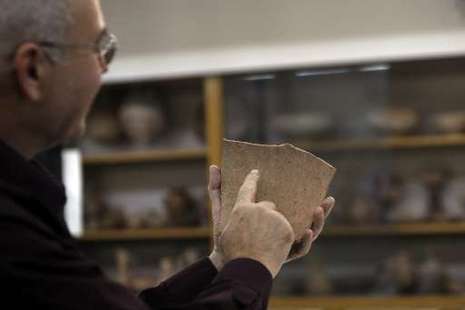 Israëlische archeologen hebben bij opgravingen ten zuidoosten van Jeruzalem een potscherf ontdekt met daarop de oudste Hebreeuwse tekst die ooit gevonden is. Dat heeft de universiteit van Jeruzalem vandaag laten weten.

De scherf is 15 centimeter op 15 centimeter groot en werd gevonden nabij de stadspoort van de vesting Elah bij Khirbet Qeiyafa. De vindplaats ligt vlakbij de plek waar David volgens de Bijbel Goliath versloeg.

De vijf regels staan met zwarte inkt op de scherf en zijn zo'n 3.000 jaar oud, zo stelde de universiteit van Oxford vast. Dat is 1.000 jaar ouder dan de Dodezeerollen.

De tekst is nog niet vertaald. (dpa/ka) 30/10/08 Kleitablet bevestigt " naam " van bijbelfiguur 18 juli 2007,De Oostenrijkse archeoloog Michael Jursa van de Universiteit van Wenen heeft op een kostbaar kleitablet uit de tijd van de Babylonische heerser Nebukadnezar een naam ontcijferd, waarmee een fragment uit het Oud-Testamentische boek Jeremia bevestigd wordt. Dat melden CathNews en diverse Britse kranten vandaag.

Doorbraak
Specialisten menen dat het kleitablet voor een belangrijke doorbraak in de Bijbelse archeologie kan zorgen.Irving Finkel, assistent van het Departement Geschiedenis van het Midden-Oosten in het British Museum, noemt het tablet 'een belangrijk bewijs van de correctheid van de Bijbel' en 'een getuigenis uit eerste hand van een keerpunt uit de geschiedenis van het Oude Testament'.(1)

Bewijs
Het kleitablet is een niet-Bijbels bewijs van het bestaan van de Babylonische officier Nebo-Sarsekim, die volgens hoofdstuk 19 uit Jeremiah in 587 voor Christus aanwezig was toen Nebukadnezar met zijn volledige leger optrok naar Jeruzalem en deze stad belegerde.

De inscriptie meldt de betaling van een omvangrijke hoeveelheid goud die voor Nebo-Sarsekim geofferd werd in de tempel van Esangila, in de legendarische stad Babylon. Volgens de overlevering gaf Nebukadnezar in deze stad in de zesde eeuw voor Christus opdracht voor de bouw van de hangende tuinen, een van de zeven wereldwonderen.

Tabletten ontcijferen
Professor Jursa bezoekt het British Museum al sinds 1991 en bestudeerde er inmiddels al 100.000 tabletten. De professor zei aan The Times dat het hem slechts enkele minuten kostte om het fragment, dat sinds 1920 eigendom is van het British Museum, te ontcijferen.

Het kleitablet is afkomstig uit Sippar, een stad die in de oudheid bekend stond om haar zonnetempel. Op basis van een inscriptie wordt het tablet gedateerd op 595 BCE.(1) er wordt natuurlijk niets gezegd over de belegering van jeruzalem en de aan of afwezigheid van die Nebo- Sarsekim tijdens die gebeurtenis ? / Het enige wat deze tablet aantoont is dat er een babylonische officier heeft bestaan die een bijbelse naam droeg , die een geldoffer heeft gebracht 'Graf Herodes na 35 jaar gevonden'Jeruzalem, 8 mei.De Israëlische archeoloog Ehud Netzer zegt het graf van Herodes, de vazalkoning van het Romeinse Judea van 37 tot 4 voor Christus, te hebben ontdekt.Dat heeft de Hebreeuwse Universiteit in Jeruzalem maandagavond laten weten.Herodes,was de vazalkoning van de Romeinen in Judea die heerste ten tijde van de geboorte van Jezus.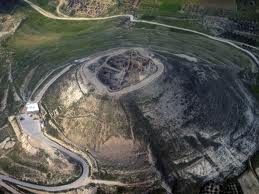 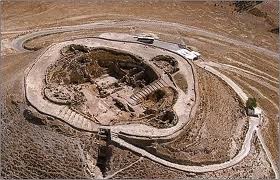 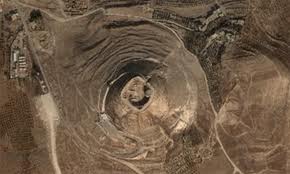 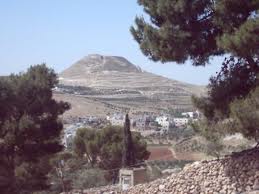 Een luchtfoto van Herodium, het versterkte paleis van Herodes dat in 71 na Christus door de Romeinen is vernietigd.
(Foto AFP) Herodium
De vondst is gedaan in Herodium, een afgevlakte heuveltop in de woestijn 12 kilometer ten zuiden van Jeruzalem. 
Herodes liet er ooit een paleis bouwen en zijn graf werd daar onlangs ontdekt door Ehud Netzer, een beroemde archeoloog die veel opgravingen heeft gedaan bij Herodium. Herodes' lichaam 
In het graf is een sarcofaag gevonden die ,,in honderden stukken is gebroken'', aldus Netzer. 
De archeoloog vermoedt dat de kist is vernield tijdens de eerste opstand van de Joden tegen de Romeinen, tussen 66 en 72 na Christus. In de vernielde kist lagen de vermoedelijke 
overblijfselen van Herodes' lichaam. 
Volgens Netzer is er geen twijfel mogelijk over de ontdekking, zo zei hij dinsdag tijdens een persconferentie. Religieuze locatie
De opgravingen zijn gedaan in Palestijns gebied. Een bestuurder van de nabijgelegen Joodse nederzetting Gush Etzion sprak op de Israëlische legerradio van
,,nieuw bewijs voor de historische band van het Joodse volk'' met de plaats. Hij riep zijn regering op de heuvel te benoemen tot ,,nationale en religieuze locatie''. De Palestijnse minister van Toerisme Khulud Dwaibess zei dat Palestijnse archeologen de vondst gaan onderzoeken. 
Herodes werd circa 40 voor Christus aangesteld door de Senaat in Rome als 'Koning van de Joden'. 
Volgens het evangelie van Mattheus liet Herodes alle in en rondom Bethlehem geboren jongetjes tot twee jaar ombrengen uit angst voor de toekomstige koning die zich onder hen zou bevinden. 
Jozef, Maria en hun pasgeboren kindje Jezus wisten echter tijdig te ontsnappen naar Egypte. Leidraad voor de decennialange zoektocht vormde de geschriften van de joodse, 1ste eeuwse historicus Flavius Josephus. Het feit dat het graf ondanks de aanwijzingen van Flavius Josephus, die meldde dat Herodes weliswaar in Jericho was gestorven maar in het Herodium was begraven, niet gevonden werd, gold lange tijd als een van de raadsels van de archeologie in het heilige land. Op grond van de beschrijvingen van Flavius Josephus is Netzer blijven zoeken in het Herodium, het versterkte paleis van Herodes dat in 71 na Christus door de Romeinen is vernietigd. Alleen een rij Romeinse pilaren herinnert nog aan de burcht, tevens administratief centrum. Netzer verklaarde vanochtend op een persconferentie in Jeruzalem dat hij het graf had gevonden in een deel van het oude Herodium waar nog nooit eerder gezocht was, namelijk halverwege de hoger gelegen en de lagere delen van het uitgestrekte paleis. Volgens de Israëlische archeoloog heeft Herodes opzettelijk gekozen voor een moeilijk te ontdekken graftombe, omdat hij vreesde dat zijn vijanden de sarcofaag zouden plunderen. Netzer, die verbonden is aan het Instituut voor Archeologie van de Hebreeuwse Universiteit, vertelde te hebben geconstateerd dat het graf toch is geschonden, hoogstwaarschijnlijk tijdens de joodse opstand van 66 tot 72 na Christus, vermoedelijk bij wijze van wraak. De hoogleraar noemde de ontdekking van de tombe vanochtend een „hoogtepunt” in zijn ontdekkingstocht naar de wereld van Herodes. Koning Herodes bouwde niet alleen het Herodium, maar ook de nog altijd bestaande muur om de oude stad van Jeruzalem. Hij renoveerde de later vernietigde nieuwe of tweede tempel, maakte van Masada in de Jordaanvallei een fort en van Caesarea een Romeins buitenverblijf aan de Middellandse Zee. Masada en Caesarea vormen beide belangrijke toeristische attracties in Israël. 8 mei 2007Bijna vierduizend jaar oude muur ontdekt in Jeruzalem03/09/09Israëlische archeologen hebben een 3.700 jaar oude muur ontdekt in Oost-Jeruzalem. De muur is gebouwd in de tijd dat Jeruzalem nog maar een kleine ommuurde enclave was, in de tijd voor de Israëlieten de Kanaänieten overwonnen. Het bouwwerk werd gebruikt om de watervoorziening van de stad veilig te stellen.

De acht meter hoge muur bewijst volgens de onderzoekers dat de Kanaänieten een zeer ontwikkeld volk waren, voor zij door de Israëlieten werden onderworpen. "De muur is enorm en heeft het 3.700 jaar overleefd. Dat is, zelfs voor ons nu, een lange tijd", aldus archeoloog Ronny Reich van de Universiteit van Haifa.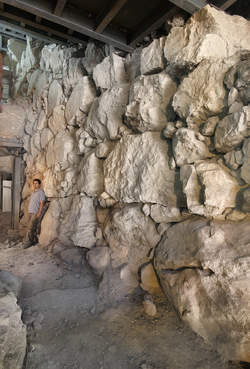 

Volgens critici gebruikt de joodse staat dit soort vondsten om zijn claim op Oost-Jeruzalem kracht bij te zetten. De muur is ontdekt in een Palestijnse wijk, net buiten de muren van de oude stad. (belga/bdr)Tags: archeo antropoPrev: vergelijking van fossiele mensachtigenarcheologie  foto map\MIDDEN OOSTENBijbel  -->  ..\..\ANTI-CREATO\bijbel.docx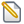 archeologie en bijbel